      		3-7a  Circles & Volume	 			         	    	          Volume of Pyramids & Cones	Name:					Find the Volume of the following solids (figures may not be drawn to scale). 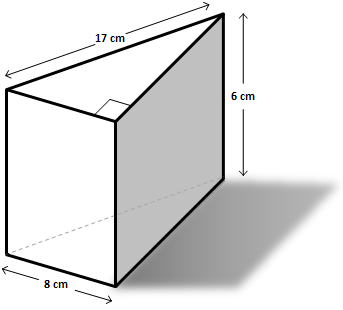 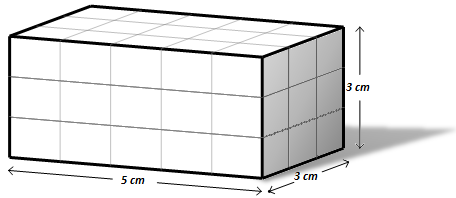 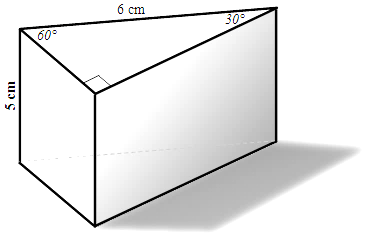 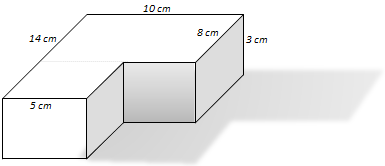 Find the Volume of the following solids (figures may not be drawn to scale). 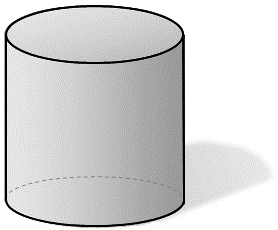 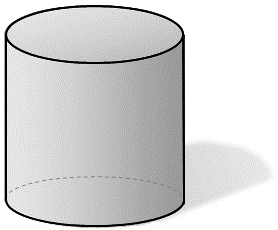 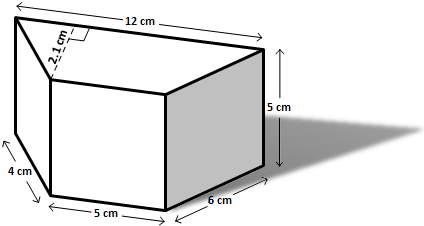 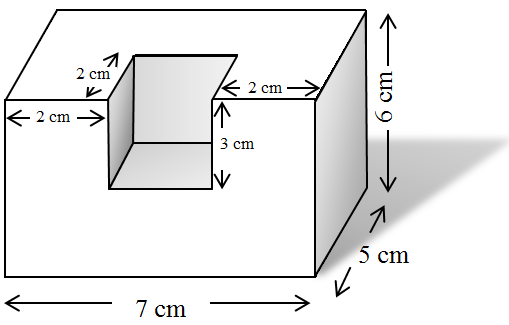 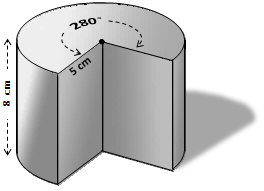 Find the volume of the following solids (figures may not be drawn to scale). 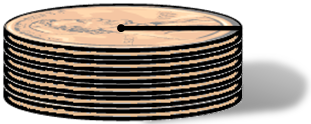 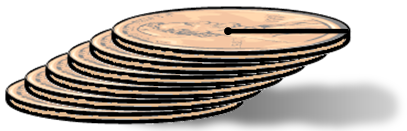 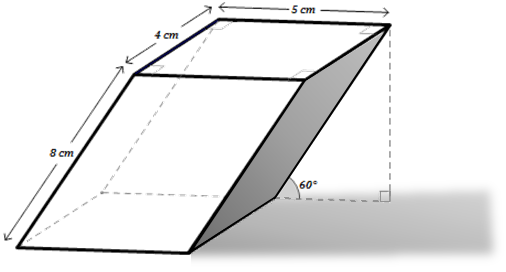 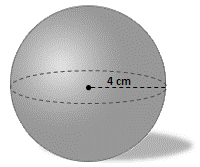 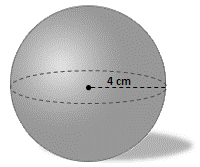 Find the volume of the following solids (figures may not be drawn to scale). 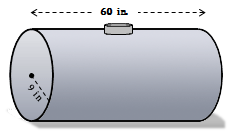 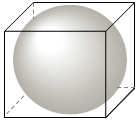 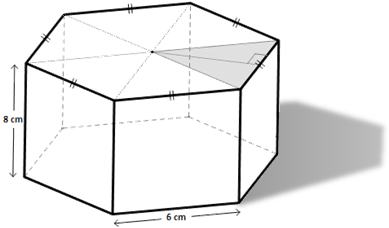 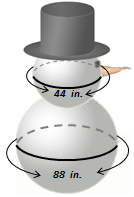 